Sunshine Meeting to discuss board items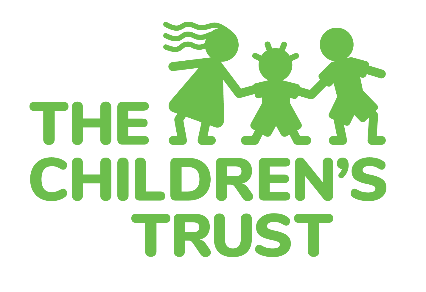 Monday, December 4, 20233150 S.W. 3rd Avenue – 8th Floor  The Children’s Trust – Training Room                                     2:30 p.m. – 3:30 p.m.			     AGENDA2:30 p.m.   Welcome and opening remarksKenneth HoffmanCommittee Chair2:35 p.m.   Public CommentsKenneth HoffmanCommittee Chair2:40 p.m.   Board Retreat Kenneth HoffmanCommittee ChairAccess to Data for Decisions: Matching Purpose and Audience with Appropriate Levels of DataRoles and Data Uses Across LevelsCommunity-level: Needs AssessmentStrategic Investments-level: Annual ReportInitiative-level DashboardsContract-level ReviewsProcurement PolicyReimagine Board Input: Format and ContentBoard Meetings ScheduleSubstantive Data PresentationsSchool-based Health Strategic Planning Updates3:20 p.m.   Provider Update James R. HajPresident & CEO3:25 p.m.   Other Items Kenneth HoffmanCommittee Chair3:30 p.m.   AdjournKenneth Hoffman									   Committee Chair